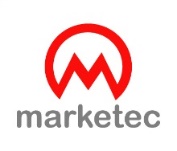 Management of Major Emergency (MoME)Offshore Standard Set List & OrderRev E – November 2015 Management of Major Emergency (MoME) Offshore SetSupplementary OptionsRev E – November 2015 ItemDescriptionImageQuantityCommentRoles & PersonnelRoles & PersonnelRoles & PersonnelRoles & PersonnelRoles & PersonnelOn Scene Commander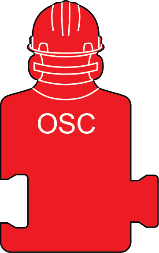 2Fire Team 1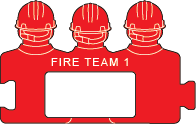 2Fire Team 2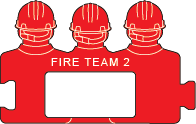 2Fire Team 2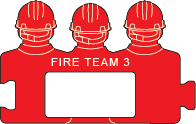 2Medic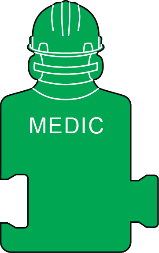 2First Aid Team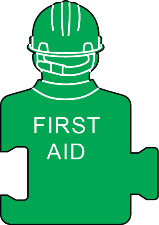 9Stretcher Party Member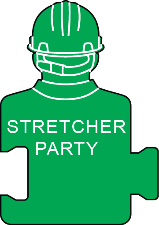 6Stretcher Casualty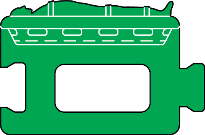 2Walking Casualty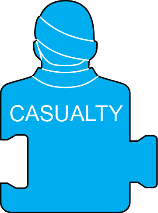 18Helicopter Landing Officer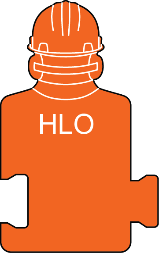 2Helideck Assistant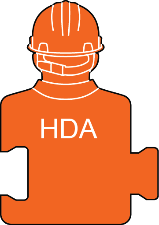 6Blank – with radio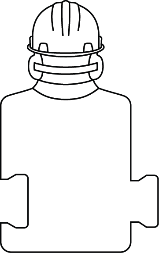 6Blank – without radio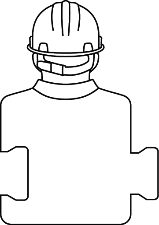 6Vessels & EquipmentVessels & EquipmentVessels & EquipmentVessels & EquipmentVessels & EquipmentFast rescue craft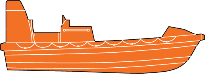 1Standby Boat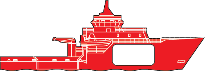 1Supply Boat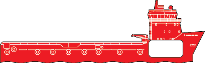 2Coast Guard Helicopter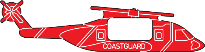 2Crew Change Helicopter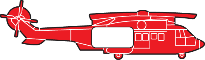 1Hazards & EnvironmentalHazards & EnvironmentalHazards & EnvironmentalHazards & EnvironmentalHazards & EnvironmentalFire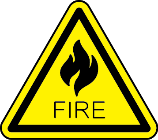 9Smoke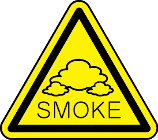 9Gas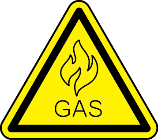 9Blast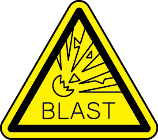 6Oil Spill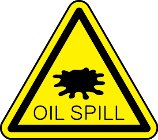 9H2S Gas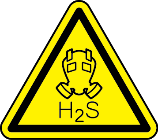 6Sprinkler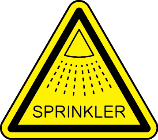 6Deluge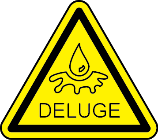 6Case & StorageCase & StorageCase & StorageCase & StorageCase & StorageCase with profiled foam insert for Offshore Standard Set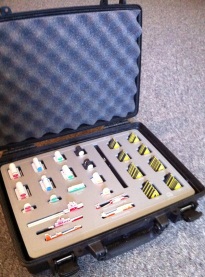 ItemDescriptionImageQuantityCommentRoles & PersonnelRoles & PersonnelRoles & PersonnelRoles & PersonnelRoles & PersonnelOn Scene Commander,Full text option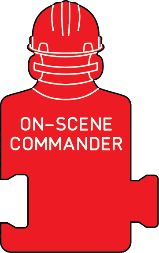 Fire Team Leader, FTL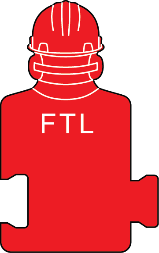 Fire Team Leader,Full text option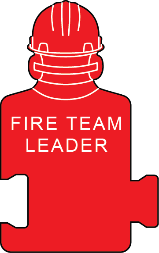 Fire Team 1,Single man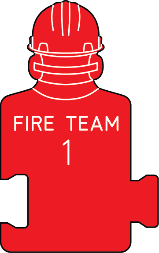 Fire Team 2,Single man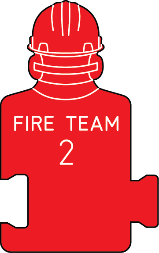 Fire Team 3,Single man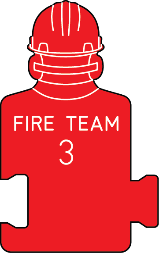 Emergency Response Team Leader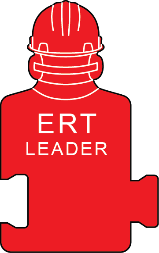 Emergency Response Team 1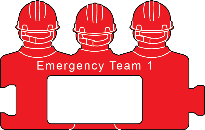 Emergency Response Team 2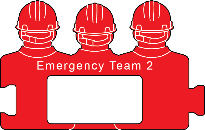 Safety Advisor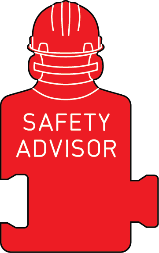 Support Team, Pair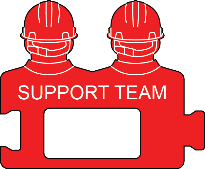 Support Team, Single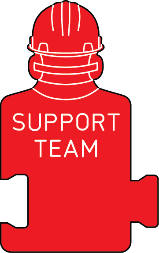 Walking Casualty, Numbered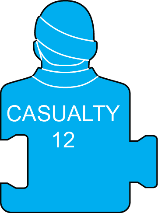 Walking Casualty, Group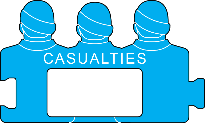 Stretcher Casualty, Blue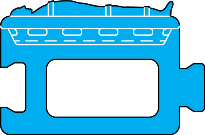 First Aid Team, Pair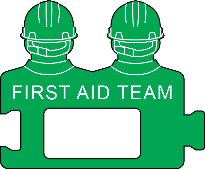 Triage Team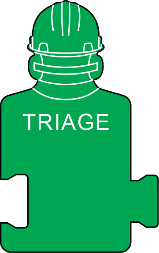 Man Overboard, Coxswain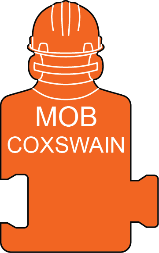 Man Overboard Team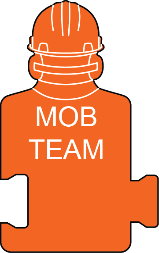 Pilot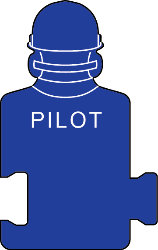 Technical Team, Pair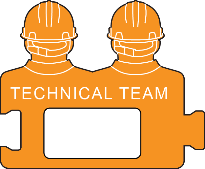 Technical Team, Single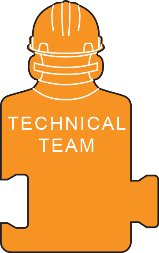 Rigging Team, Pair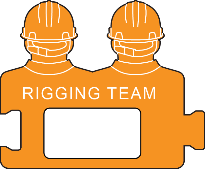 Rigging team, Single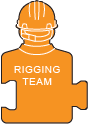 Scaffold Team, Pair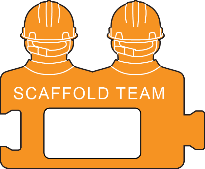 Scaffold Team, Single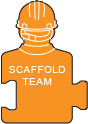 Diver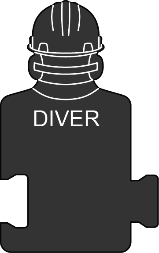 Driller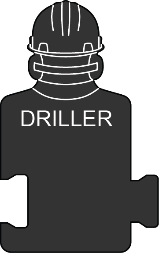 Crane Operator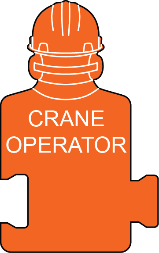 Banksman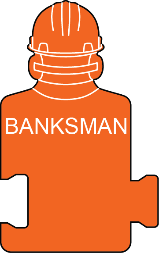 Contractor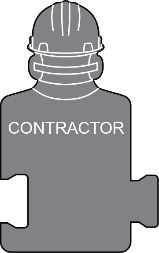 Vessels & EquipmentVessels & EquipmentVessels & EquipmentVessels & EquipmentVessels & EquipmentLifeboat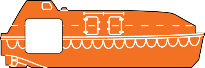 Liferaft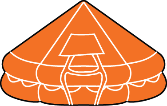 Daughter Craft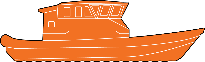 Anchor Handling Vessel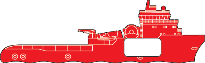 Dive Support Vessel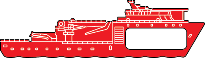 Supply Boat, Black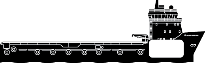 Infield Helicopter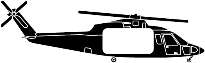 Crew Change Helicopter, Black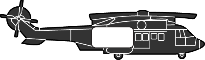 Crew Change Helicopter, Blue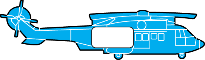 Rack-Up Rig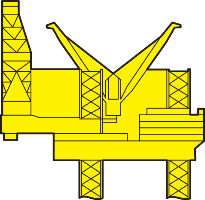 Semi-submersible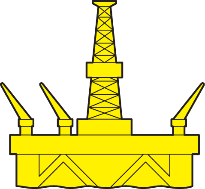 Platform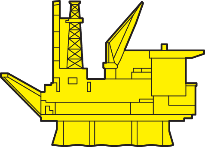 Hazards & EnvironmentHazards & EnvironmentHazards & EnvironmentHazards & EnvironmentHazards & EnvironmentBlast, Red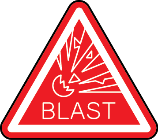 Chemical Spill, Brown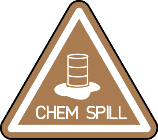 Chemical Spill, Green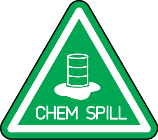 Chemicals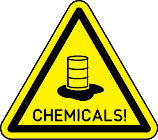 CO2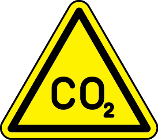 Deluge, Blue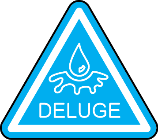 Fire, Red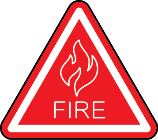 Fire Monitor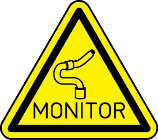 Fire Monitor, Red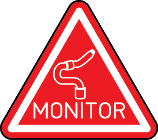 Foam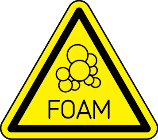 Foam, Blue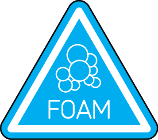 Gas, grey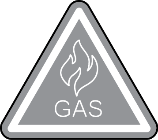 H2S, Brown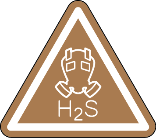 H2S, Green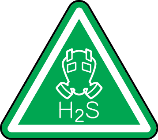 High Voltage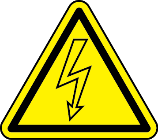 Oil Spill, Brown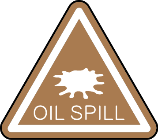 Oil Spill, Green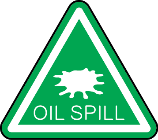 Radiation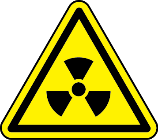 Smoke, Grey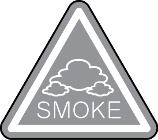 Sprinkler, Blue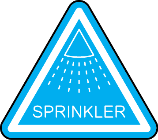 Stability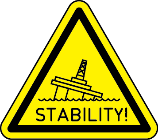 Stability, Red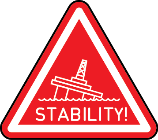 Toxic Chemicals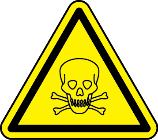 Water Mist, Blue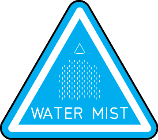 Misc. Signs & MarkersMisc. Signs & MarkersMisc. Signs & MarkersMisc. Signs & MarkersMisc. Signs & MarkersWind Direction, MPH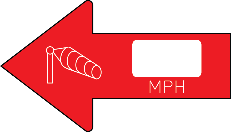 Wind Direction, Bauf.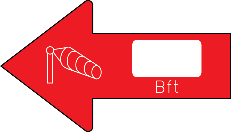 Wind Direction, MPH, White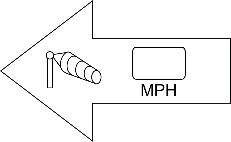 Current Direction, Blue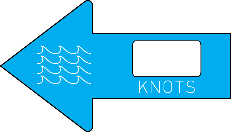 Forward Control Point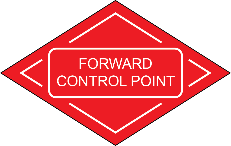 Triage Point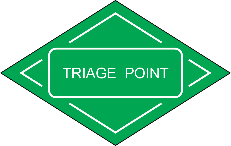 Winch Zone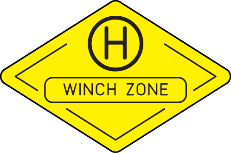 